ΑΙΤΗΣΗ ΣΥΜΜΕΤΟΧΗΣ ΣΤΟ ΜΕΤΑΛΥΚΕΙΑΚΟ ΕΤΟΣ-ΤΑΞΗ ΜΑΘΗΤΕΙΑΣ(ΑΦΟΡΑ ΚΑΤΟΧΟΥΣ ΑΠΟΛΥΤΗΡΙΟΥ  ΚΑΙ ΠΤΥΧΙΟΥ ΕΠΑ.Λ. ‘Η ΙΣΟΤΙΜΟ ΤΙΤΛΟ ΣΠΟΥΔΩΝ ΚΑΙ ΕΠΕΧΕΙ ΘΕΣΗ ΥΠΕΥΘΥΝΗΣ ΔΗΛΩΣΗΣ)Ο κάτωθι υπογεγραμμένος υποψήφιος για το Μεταλυκειακό έτος-Τάξη Μαθητείας  επιθυμώ την εγγραφή μου σε άλλο ΕΠΑ.Λ. της ίδιας Π.Δ.Ε. εφόσον το τμήμα στο οποίο υποβάλλω αίτηση δεν λειτουργήσει ή είμαι επιλαχών και υπάρχει τμήμα με κενές θέσεις στην ίδια ειδικότητα στην οικεία Π.Δ.Ε. με ευθύνη του Περιφερειακού Διευθυντή Πρωτοβάθμιας και Δευτεροβάθμιας Εκπαίδευσης. Επίσης, δηλώνω ότι είμαι εκτός Απασχόλησης, Εκπαίδευσης ή κατάρτισης.															Ημερομηνία……………………Ο/Η αιτών/αιτούσα(Ονοματεπώνυμο και υπογραφή)Οδηγίες:Σε περίπτωση που δεν έχετε δελτίο αστυνομικής ταυτότητας, συμπληρώστε τον αρ. Διαβατηρίου Το ΑΦΜ μπορεί να μείνει κενό, αλλά υποχρεούστε να προσκομίσετε αποδεικτικό ΑΦΜ κατά την εγγραφή σας.Επιλέξτε προσεκτικά τον τύπο πτυχίου σας (αναγράφεται πάνω στο πτυχίο σας). Σε περίπτωση που δεν το γνωρίζετε συμβουλευτείτε το ΕΠΑ.Λ. αποφοίτησής σας. Σε περίπτωση που έχετε πτυχίο παλαιότερων τύπων σχολείων Τεχνικής Επαγγελματικής Εκπαίδευσης ισότιμων με το ΕΠΑ.Λ., η συνάφεια του πτυχίου σας με την επιλεγμένη ειδικότητα θα ελεγχθεί από το ΕΠΑ.Λ. Μαθητείας κατά τον έλεγχο δικαιολογητικών και ενδέχεται να απορριφθεί.Α Ι Τ Η Σ Η     Ε Γ Γ Ρ Α Φ Η Σ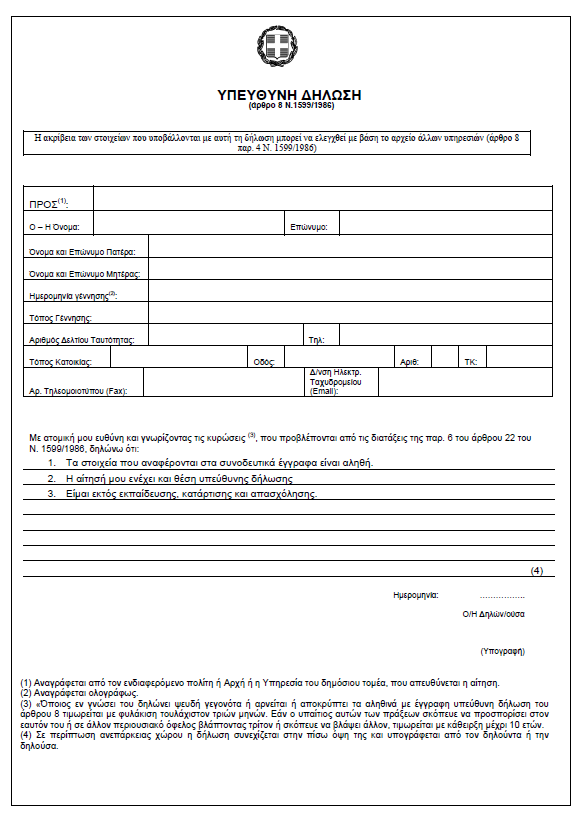 ΣΤΟΙΧΕΙΑ ΜΑΘΗΤΕΙΑΣΣΤΟΙΧΕΙΑ ΜΑΘΗΤΕΙΑΣΕΙΔΙΚΟΤΗΤΑΕΠΑ.Λ. ΜΑΘΗΤΕΙΑΣΠΤΥΧΙΟ & ΑΠΟΛΥΤΗΡΙΟΠΤΥΧΙΟ & ΑΠΟΛΥΤΗΡΙΟΕΠΑ.Λ. ΑΠΟΦΟΙΤΗΣΗΣΤΥΠΟΣ ΠΤΥΧΙΟΥΝ.4386/2016          Ν.4186/2013        Ν.3475/2006 
Ενιαίου Ειδικού Επαγ. Γυμνασίου-Λυκείου (ΕΝ.Ε.Ε.ΓΥ.-Λ) του Ν.4415/2016 Παλαιότερων τύπων σχολείων Τεχνικής Επαγ. Εκπαίδευσης ισότιμων με το ΕΠΑ.Λ.   ΕΤΟΣ ΑΠΟΚΤΗΣΗΣ ΠΤΥΧΙΟΥΒΑΘΜΟΣ ΠΤΥΧΙΟΥΤΥΠΟΣ ΑΠΟΛΥΤΗΡΙΟΥΕΠΑ.Λ.        ΓΕ.Λ.       ΕΝ.Ε.Ε.ΓΥ.-Λ (Ενιαίου Ειδικού Επαγ. Γυμν.-Λυκείου)       Άλλο  ΕΤΟΣ ΑΠΟΛΥΤΗΡΙΟΥΠΡΟΣΩΠΙΚΑ ΣΤΟΙΧΕΙΑΠΡΟΣΩΠΙΚΑ ΣΤΟΙΧΕΙΑΕΠΩΝΥΜΟΟΝΟΜΑΠΑΤΡΩΝΥΜΟΜΗΤΡΩΝΥΜΟΗΜΕΡΟΜΗΝΙΑ ΓΕΝΝΗΣΗΣΑΡ. ΔΕΛΤΙΟΥ ΤΑΥΤΟΤΗΤΑΣ ΑΜΚΑΑΦΜΣΤΟΙΧΕΙΑ ΕΠΙΚΟΙΝΩΝΙΑΣΣΤΟΙΧΕΙΑ ΕΠΙΚΟΙΝΩΝΙΑΣΠΟΛΗΟΔΟΣ-ΑΡΙΘΜΟΣΤΑΧΥΔΡΟΜΙΚΟΣ ΚΩΔΙΚΑΣΚΙΝΗΤΟ ΤΗΛΕΦΩΝΟΣΤΑΘΕΡΟ ΤΗΛΕΦΩΝΟe-mailΣΥΝΗΜΜΕΝΑ ΔΙΚΑΙΟΛΟΓΗΤΙΚΑΣΥΝΗΜΜΕΝΑ ΔΙΚΑΙΟΛΟΓΗΤΙΚΑΦΩΤΟΤΥΠΙΑ ΑΠΟΛΥΤΗΡΙΟΥ ΝΑΙ  ΟΧΙ ΦΩΤΟΤΥΠΙΑ ΠΤΥΧΙΟΥ ΕΠΑ.Λ.ΝΑΙ  ΟΧΙ ΦΩΤΟΤΥΠΙΑ ΤΑΥΤΟΤΗΤΑΣΝΑΙ  ΟΧΙ ΦΩΤΟΤΥΠΙΑ ΓΝΩΜΑΤΕΥΣΗΣ ΚΕΔΥ (μόνο για αποφοίτους ειδικών σχολείων)ΝΑΙ  ΟΧΙ ΑΠΟΔΕΙΚΤΙΚΟ ΑΜΚΑΝΑΙ  ΟΧΙ ΑΠΟΔΕΙΚΤΙΚΟ ΑΦΜ2ΝΑΙ  ΟΧΙ ΒΕΒΑΙΩΣΗ ΔΕΣΜΕΥΜΕΝΗΣ ΘΕΣΗΣΝΑΙ  ΟΧΙ ΥΠΕΥΘΥΝΗ ΔΗΛΩΣΗΝΑΙ  ΟΧΙ ΑΠΟ
ΑΠΟΕΠΩΝΥΜΟ:……….…..…......................                  ΟΝΟΜΑ:………………………...……….                   ΟΝΟΜΑ ΠΑΤΡΟΣ:…………...…….……                   ΟΝΟΜΑ ΜΗΤΡΟΣ:………...……………                    Α.Δ.Τ.:…………..........………..………….                   ΗΜΕΡ.ΓΕΝΝΗΣΗΣ:……...……..………...                   ΤΟΠΟΣ ΓΕΝΝΗΣΗΣ:…………..…..….….                  Δ/ΝΣΗ ΚΑΤΟΙΚΙΑΣ:..……….....……..….                  .……………………………………....…....                 .…………………………………………....ΤΗΛΕΦΩΝΟ/Α:………………………...…………………………………………...EMAIL :………....……………………...ΠΡΟΣΕΠΑΛ ................................................ ............................., ……/……/201...Σε συνέχεια της αίτησης συμμετοχής μου, παρακαλώ για την εγγραφή μου στο ΕΠΑ.Λ ….……………………………………….στο «Μεταλυκειακό έτος-Τάξη μαθητείας» της ειδικότητας ……………………………………………………………………………………..….Δηλώνω υπεύθυνα ότι: α) έλαβα γνώση ότι η λειτουργία του τμήματος μαθητείας θα αποφασιστεί από τον Π.Δ.Ε. ή τον Γενικό Γραμματέα Επαγγελματικής Εκπαίδευσης Κατάρτισης και Δια Βίου Μάθησης εφόσον καλυφθεί ελάχιστος αριθμός εγγραφών, β) σε περίπτωση λειτουργίας του τμήματος γνωρίζω τις υποχρεώσεις και τα δικαιώματα που απορρέουν από το θεσμικό πλαίσιο  http://www.minedu.gov.gr/texniki-ekpaideusi-2/mathiteia/thesmiko-plaisio-mathitias), και γ) με την έναρξη λειτουργίας του τμήματος οφείλω να συμπληρώσω τα ερωτηματολόγια (απογραφικό εισόδου και εξόδου - microdata) βάσει προδιαγραφών της Ευρωπαϊκής Επιτροπής.Ο/Η Αιτών(ούσα)………………………..